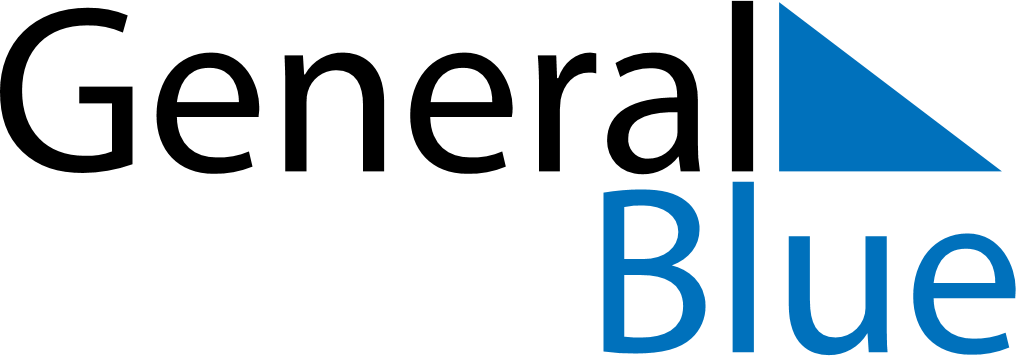 October 2024October 2024October 2024October 2024October 2024October 2024Mscislau, Mogilev, BelarusMscislau, Mogilev, BelarusMscislau, Mogilev, BelarusMscislau, Mogilev, BelarusMscislau, Mogilev, BelarusMscislau, Mogilev, BelarusSunday Monday Tuesday Wednesday Thursday Friday Saturday 1 2 3 4 5 Sunrise: 6:55 AM Sunset: 6:30 PM Daylight: 11 hours and 34 minutes. Sunrise: 6:57 AM Sunset: 6:27 PM Daylight: 11 hours and 30 minutes. Sunrise: 6:58 AM Sunset: 6:25 PM Daylight: 11 hours and 26 minutes. Sunrise: 7:00 AM Sunset: 6:22 PM Daylight: 11 hours and 22 minutes. Sunrise: 7:02 AM Sunset: 6:20 PM Daylight: 11 hours and 17 minutes. 6 7 8 9 10 11 12 Sunrise: 7:04 AM Sunset: 6:18 PM Daylight: 11 hours and 13 minutes. Sunrise: 7:06 AM Sunset: 6:15 PM Daylight: 11 hours and 9 minutes. Sunrise: 7:08 AM Sunset: 6:13 PM Daylight: 11 hours and 5 minutes. Sunrise: 7:09 AM Sunset: 6:10 PM Daylight: 11 hours and 0 minutes. Sunrise: 7:11 AM Sunset: 6:08 PM Daylight: 10 hours and 56 minutes. Sunrise: 7:13 AM Sunset: 6:05 PM Daylight: 10 hours and 52 minutes. Sunrise: 7:15 AM Sunset: 6:03 PM Daylight: 10 hours and 48 minutes. 13 14 15 16 17 18 19 Sunrise: 7:17 AM Sunset: 6:01 PM Daylight: 10 hours and 43 minutes. Sunrise: 7:19 AM Sunset: 5:58 PM Daylight: 10 hours and 39 minutes. Sunrise: 7:21 AM Sunset: 5:56 PM Daylight: 10 hours and 35 minutes. Sunrise: 7:23 AM Sunset: 5:54 PM Daylight: 10 hours and 31 minutes. Sunrise: 7:25 AM Sunset: 5:51 PM Daylight: 10 hours and 26 minutes. Sunrise: 7:26 AM Sunset: 5:49 PM Daylight: 10 hours and 22 minutes. Sunrise: 7:28 AM Sunset: 5:47 PM Daylight: 10 hours and 18 minutes. 20 21 22 23 24 25 26 Sunrise: 7:30 AM Sunset: 5:45 PM Daylight: 10 hours and 14 minutes. Sunrise: 7:32 AM Sunset: 5:42 PM Daylight: 10 hours and 10 minutes. Sunrise: 7:34 AM Sunset: 5:40 PM Daylight: 10 hours and 5 minutes. Sunrise: 7:36 AM Sunset: 5:38 PM Daylight: 10 hours and 1 minute. Sunrise: 7:38 AM Sunset: 5:36 PM Daylight: 9 hours and 57 minutes. Sunrise: 7:40 AM Sunset: 5:33 PM Daylight: 9 hours and 53 minutes. Sunrise: 7:42 AM Sunset: 5:31 PM Daylight: 9 hours and 49 minutes. 27 28 29 30 31 Sunrise: 7:44 AM Sunset: 5:29 PM Daylight: 9 hours and 45 minutes. Sunrise: 7:46 AM Sunset: 5:27 PM Daylight: 9 hours and 41 minutes. Sunrise: 7:48 AM Sunset: 5:25 PM Daylight: 9 hours and 37 minutes. Sunrise: 7:50 AM Sunset: 5:23 PM Daylight: 9 hours and 33 minutes. Sunrise: 7:52 AM Sunset: 5:21 PM Daylight: 9 hours and 29 minutes. 